Notes: Dividing DecimalsTextbook page 126-127DivisorThe number you are dividing by in a division problemEx.                        divisorDividendThe number to be divided in a division problemEx.            dividendQuotientThe result when one number is divided by another—the answer.Ex.                                quotientStepsMove the decimal in the divisor to the right until it is a whole numberEx.              (1 space)         Move the decimal in the dividend the same # of places to the rightEx.              (1 space)         Write the new problem. Write the dividend under the division sign and the divisor in front.Move the decimal up in the dividend into the quotient.                                                                  .               .   Divide as usual.  (You may need to add zeros)                                                           .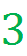                .   Check!!!!!!Multiply the divisor by the quotient.              You should get the                               dividend for the answer.Ex.        The divisor is already a whole number so you don’t need to move the decimal in either number.